SPRÁVA ÚČELOVÝCH ZAŘÍZENÍVaníčkova 315/7   160 17 Praha 6 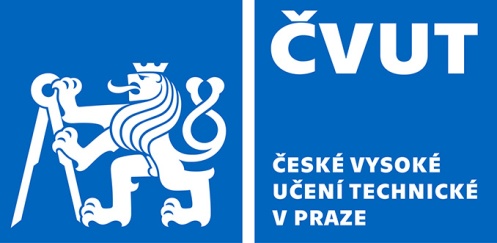 Dodatek č. 2č. dodatku 9122000168uzavřený podle § 1746 odst. 2 zákona č. 89/2012 Sb., občanský zákoník, v platném znění 
(dále jen „občanský zákoník“) a v souladu s § 55 a § 56 odst. 1 zákona č. 134/2016 Sb., o zadávání veřejných zakázek (dále jen „ZZVZ“) ve spojení s § 3 písm. b) ZZVZkeSmlouvě o zajištění úklidových služeb  č. smlouvy 9121000137(dále jen „dodatek“)Smluvní stranyObjednatel:České vysoké učení technické v Praze, veřejná vysoká školaSídlo: Jugoslávských partyzánů 1580/6, 160 00 Praha 6Organizační součást: Správa účelových zařízení ČVUTAdresa: Vaníčkova 315/7, 160 17 Praha 6Zastoupená: xxxxxxxxxxxx, ředitelem SÚZ ČVUTIČ: 68407700DIČ: CZ68407700Bankovní spojení: Komerční banka, a.s., pobočka Praha 6č. účtu: 27 - 4082120257/0100Oprávněná osoba ve věcech ubytovacích: xxxxxxxxxxx vedoucí odboru ubytovacích služeb, tel. xxxxxxxxxKontaktní osoba ve věci realizace: xxxxxxxxxx, vedoucí koleje, tel.: xxxxxxxxx(dále jen jako „Objednatel“)Dodavatel: CENTRA a.s.Se sídlem: Na Zatlance 1350/13, 150 00 Praha 5Zapsaná v obchodním rejstříku vedeném Městským soudem v Praze oddíl B, vložka 9490Zastoupena: xxxxxxxxxxx, místopředsedou správní rady tel.: xxxxxxxxxxxxxxIČ: 18628966DIČ: CZ18628966Bankovní spojení: ČSOB, a.s.  Číslo účtu: 3536193/0300Kontaktní osoba ve věci realizace: xxxxxxxxOsoba odpovědná za fakturaci: xxxxxxxxI.Úvodní ustanoveníSmluvní strany uzavřely dne 23. 12. 2021 Smlouvu o zajištění úklidových služeb č. 9121000137, která byla uzavřena na základě zadávacího řízení k veřejné zakázce s názvem úklidovÉ službY NA KOLEJÍCH A HOTELU ČVUT“ (dále jen „Smlouva“). Na základě tohoto zadávacího řízení byla pro plnění části veřejné zakázky „úklidovÉ službY NA KOLEJÍCH A HOTELU ČVUT“ – Část 1 Strahovské koleje blok 2-12 + blok 1 ředitelství                 Smluvní strany se dohodly na úpravě rozsahu poskytované úklidové služby, a proto se dohodly na níže uvedených změnách Smlouvy:II.Změna Smlouvy1. Smluvní strany se dohodly na změnách ustanovení článku II. odst. 2, a to konkrétně Příloha č. 1 Položkový rozpočet.Původní znění Přílohy č. 1 Položkový rozpočet Smlouvy Část 1 Strahovské koleje blok 2-12 + blok 1 ředitelství se tímto dodatkem rozšiřuje a rozsah prací se doplňuje v Příloze č. 1 1A Položkový rozpočet_2021_Strahov                                                                                                                                                                 Celkem Kč bez     Celkem Kč bez    předmět úklidu	            druh práce     měr. Jed.	 cena za mj.     četnost úklidu              DPH/měsíc            DPHNavýšení ceny celkem 3 421 102,5 Kč bez DPH   2. Dále se Smluvní strany se dohodly na změně čl. IV. Cena odst. 2 tak, že maximální celková cena služeb činí následující částku: Původní cena celkem činila:Maximální sjednaná cena celkem bez DPH činí 27 182 171,19 Kč/36 měsícůZákonné DPH činí 5 708 255,95 Kč	Maximální sjednaná cena včetně DPH činí 32 890 427,14 Kč/36 měsícůNová cena celkem dle tohoto dodatku činí: Maximální sjednaná cena celkem bez DPH činí 30 603 273,7 Kč/36 měsícůZákonné DPH činí 6 426 687,48 Kč	Maximální sjednaná cena včetně DPH činí 37 029 961,18 Kč/ 36 měsíců.Rozdíl ceny činí 3 421 102,5 Kč bez DPH, s navýšením 12,6%.III.Závěrečné ujednání1. Ostatní ustanovení Smlouvy, nedotčená tímto dodatkem se nemění a zůstávají v platnosti a účinnosti.2. Tento dodatek nabývá platnosti dnem podpisu smlouvy obou smluvních stran a účinnosti 
dnem jeho zveřejnění ve veřejném registru smluv podle zákona 340/2015 Sb. o registru smluv, podle toho, který okamžik nastane později. Smluvní strany dále shodně prohlašují, že se obsahem tohoto dodatku ohledně úklidu na kolejích Strahov řídily již ode dne 11. 11. 2022 na základě ústní dohody. Tento dodatek je tak písemným stvrzením dané ústní dohody smluvních stran. Rozdíl v ceně služeb poskytovaných na kolejích Strahov, která Dodavateli náleží za měsíc listopad 2022 dle Smlouvy ve znění tohoto dodatku, je Dodavatel oprávněn vyfakturovat Objednateli bez zbytečného odkladu po uzavření tohoto dodatku, nejpozději však do 30 dnů ode dne jeho uzavření.3. Tento dodatek vyhotoven ve dvou stejnopisech, po jednom pro každou smluvní stranu.4. Smluvní strany prohlašují, že si tento dodatek přečetly, rozumí jeho obsahu a na důkaz souhlasu jej podepisují.2.151.stálá služba so, ne a st. svátky od 7:00 do 14:00 (jeden pracovník úklidu/blok)mytí, čištění, desinfekce, vynášení, úklid552 +52,5 hodin/měsíc552 +52,5 hodin/měsíc202,50 Kč bez DPH1XMěsíčně121 196,25Cena za 26 M3 151 102,52.152.úklid prachu na vzduchotechnice (kuchyňky, sprchy, WC)mytí, čištění900 ks150,00 Kč bez DPH1XRočně ----------------Cena za 24 M 135 000,00DODAVATEL:OBJEDNATEL:V Praze dne …………………………………………………….CENTRA a.s. xxxxxxxxxxxxmístopředseda správní rady V Praze dne……………………………………….České vysoké učení technické v PrazeSpráva účelových zařízení ČVUTXxxxxxxxxx, ředitel